СОГЛАСОВАНО:                                                                                                                                        УТВЕРЖДАЮ:     Зам. мэра района Ю.А.Чемезов __________________  А.Д. Султанов ___________________           Мэр Зиминского районного муниципального образования _________________ Н.В. Никитина                                                                                              П Л А Нработы администрации Зиминского районного муниципального образования и её структурных подразделений на сентябрь 2018 годаКомитет по образованию:01.09.2018 г. - День знаний (праздничные мероприятия, посвященные Дню знаний);04.09.2018 г. - Пересдача ОГЭ по русскому языку (ППЭ на базе МОУ Ухтуйская СОШ);07.09.2018 г. - Пересдача ОГЭ по математике (ППЭ на базе МОУ Ухтуйская СОШ);10.09.2018 г. - Пересдача ОГЭ по истории, биологии, физике, географии (ППЭ на базе МОУ Ухтуйская  СОШ);12.09.2018 г. - Пересдача ОГЭ по обществознанию, химии, литературе и информатике (ППЭ на базе МОУ Ухтуйская  СОШ);14.09.2018 г. в 10.00 ч. - Совещание заместителей директоров по УВР (Комитет по образованию);14.09.2018 г. в 14.00 ч. - Заседание клуба  молодых специалистов (Комитет по образованию);Фестиваль ГТО (легкая атлетика);Соревнования по минифутболу;Легкоатлетический пробег (по отдельному плану);18.09.2018г. в 10.00 ч. - Заседание муниципального консультационного пункта реализации ФГОС ОВЗ НОО (Комитет по образованию);20.09.2018г. в 11.00 ч. - Заседание районного родительского комитета;20.09.2018 г. в 14.00 ч. - Заседание руководителей  РМО (Комитет по образованию);21.09.2018 г. в 10.00 ч. - Заседание муниципального консультационного пункта по реализации ФГОС ООО, ФГОС СОО «Оценка личностных результатов»;21.09.2018 г. - Совещание с заместителями директора по ВР, педагогами – организаторами;21.09.2018 г. - РМО школьных библиотекарей (МОУ Покровская СОШ);25.09.2018 г. в 14.00 ч. - Заседание проектной группы «Одаренные дети» (Комитет по образованию);26.09.2018 г. в 14.00 ч. - Заседание районного методического совета;27.09.2018 г. - 1 этап районного  конкурса «Ученик года -  2018» (Комитет по образованию);27.09.2018 г. - День дошкольного работника;28.09.2018 г. - Планерное совещание с руководителями общеобразовательных организаций;28.09.2018 г. - Заседание районного детского парламента.Комитет по культуре:01.09.2018 г. - День знаний (праздничные мероприятия, посвященные Дню знаний);01.09.2018 г. - Праздник учебных наук «В новый учебный год вместе с библиотекой»;08.09.2018 г. - Исторический час, посвященный дню Бородинского сражения «Навеки в памяти потомков»;08.09.2018 г. - Торжественная линейка посвященная Дню рождения адмирала флота, героя Советского союза В.Н.Алексеева;09.09.2018 г. - Литературно – творческий круиз в рамках Дня Байкала «Байкал – источник вдохновений!»;До 10.09.2018 г. - Разработка и оформление музейного зала "Хронограф 20 века в куклах";14.09.2018 г. - День информации «День деловой книги в России»;14.09.2018 г. - День открытых дверей "Музей открывает двери";20.09.2018 г. 11-00 ч. - Совет директоров;20.09.2018 г. - Информационный час «Интернет для всех и для каждого»;Сентябрь - октябрь - «Сияние России» Цикл мероприятий, посвященных Дням русской духовности и культуры;Сентябрь – октябрь - V областная этнокультурная акция «Неделя национальных культур в детских библиотеках Прибайкалья "Радуга дружбы"»;В течение месяца - Выставка рекомендация «Будьте ловки на заготовки»;В течение месяца - Проведение тематических и обзорных экскурсий по музею.Управляющий делами                                                                                                                                                Т.Е. ТютневаПН.309.00 Планерное совещание при  зам. мэра района  по соц. вопросам, каб.№10509.00 Планерное совещание при  зам. мэра р-на  по управ. мун.хоз. каб. №10216.30 Аппаратное совещание,каб.№ 101 ПН.1009.00 Планерное совещание при  зам. мэра района  по соц. вопросам, каб.№10509.00 Планерное совещание при  зам. мэра р-на  по управ. мун.хоз. каб. №102ПН.1709.00 Планерное совещание при  зам. мэра района  по соц. вопросам, каб. №10509.00 Планерное совещание при  зам. мэра р-на  по управ. мун. хоз. каб.№10215.00 Бюджетная комиссия16.30 Аппаратное совещание,каб. № 101 ПН.2409.00 Планерное совещание при  зам. мэра района  по соц. вопросам, каб. № 10509.00 Планерное совещание при  зам. мэра р-на  по управ. мун.хоз. каб.№ 102 ВТ.410.00 Заседание рабочей группы по выборам ВТ.1108.00 Планерное совещание при мэре с участием председателей комитетов, начальников управлений, отделов, ГО и ЧС10.00 Заседание совета глав МОВТ.18ВТ.2508.00 Планерное совещание при мэре с участием председателей комитетов, начальников управлений, отделов, ГО и ЧС10.00 Планерное совещание при мэре района с главами МОСР.5СР.12СР.1913.00 Заседание Думы Зиминского МРСР.2611.00 Заседание МВК по коорд. деят. в сфере формир. доступной среды для инвалидов ММГ, каб. № 105ЧТ.6 14.00 Кассовый планЧТ.1310.00 Заседание КДН и ЗП каб. №105ЧТ.2014.00 Заседание районного родительского комитетаЧТ.2710.00 Заседание КДН и ЗП каб. № 105- 1 этап районного  конкурса «Ученик года -  2018» - День дошкольного работникаПТ.7ПТ.14ПТ.21ПТ.2814.00 Заседание МВК по охране трудаСБ. 1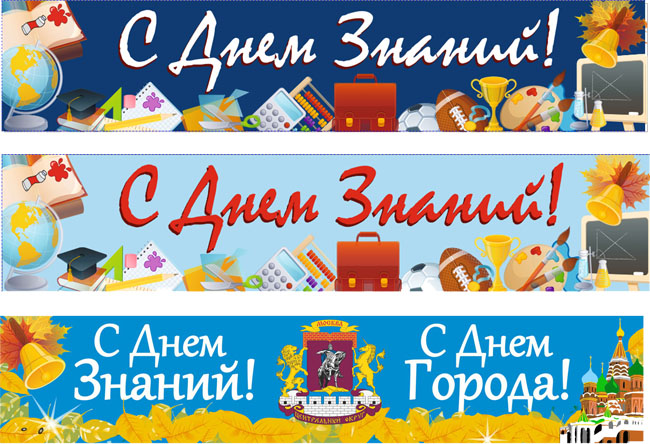 